Opdracht 15 Beoordelen van profiel en perceelVragenGebruik voor het beantwoorden van onderstaande vragen http://provisioning.ontwikkelcentrum.nl/objects//OC-37031d/Beoordelen_van_profiel_en_perceel.htmlOpdracht 1Beantwoord de vragen of omcirkel het juiste antwoord:Veengrond:	      - 	Kleur:………………………Plantenresten:  veel – weinig -  geen De grond voelt scherp – zacht – korreligZandgrond:            -	Kleur:………………………Plantenresten:  veel – weinig -  geen De grond voelt scherp – zacht – korreligKleigrond: 	      - 	Kleur:………………………Plantenresten:  veel – weinig -  geen De grond voelt scherp – zacht – korreligLöss/leemgrond:     -	Kleur:………………………Plantenresten:  veel – weinig -  geen De grond voelt scherp – zacht – korreligOpdracht 2Wat is organisch, wat anorganisch?Vul onderstaande woorden in de tabel in:hout – konijn – kei – spijker – droogbloemen – papier – glas – wollen trui – muis – beton – koffiebonen – brommerOpdracht 3Waar vinden we de verschillende grondsoorten?Teken op onderstaand kaartje welke grondsoorten in iedere provincie voorkomen. Gebruik voor elke grondsoort een andere kleur en maak een legenda.Gebruik voor informatie http://www.bodemdata.nl/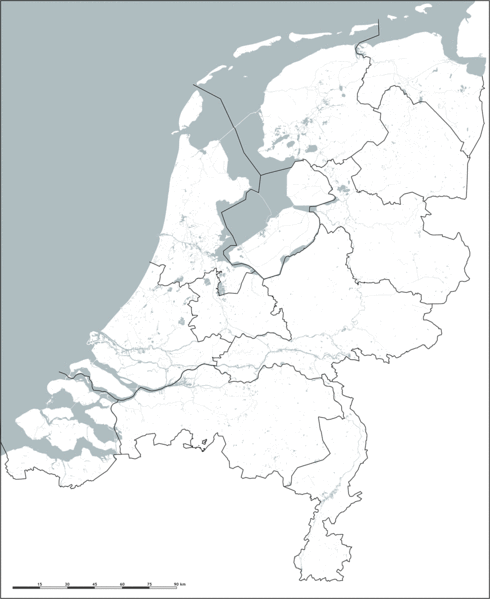 Vul nu het schema inOpdracht 4Vul onderstaand schema in met de belangrijkste eigenschappen van de verschillende bodemdeeltjes. Geef aan voor: zand, leem, klei en veen hoe het gesteld is met:•	de waterdoorlatendheid;•	de watervasthoudendheid;•	de draagkracht (onder natte en droge omstandigheden);•	de bewerkbaarheid;•	het vermogen om voedingsstoffen vast te houden.++	: erg goed+	: goed+- 	: matig-	: slecht--	: erg slecht 	6.    Wat is de afmeting van: grind, grof zand, fijn zand, leem (silt), en klei (lutum, slib)? Geef je antwoord in mu, = micrometers, = 1 miljoenste meter.OrganischAnorganischProvinciegrondsoortenGroningenFrieslandDrentheOverijsselGelderlandUtrechtNoord-BrabantLimburgZeelandZuid-HollandNoord-HollandIJsselmeerpolderseigenschapZand LeemKleiVeen  Water doorlaten Water vasthoudenDraagkrachtBewerkbaarheidVoeding vasthoudenGrondsoortAfmeting in mu 